Для Вас, родители   Советы родителям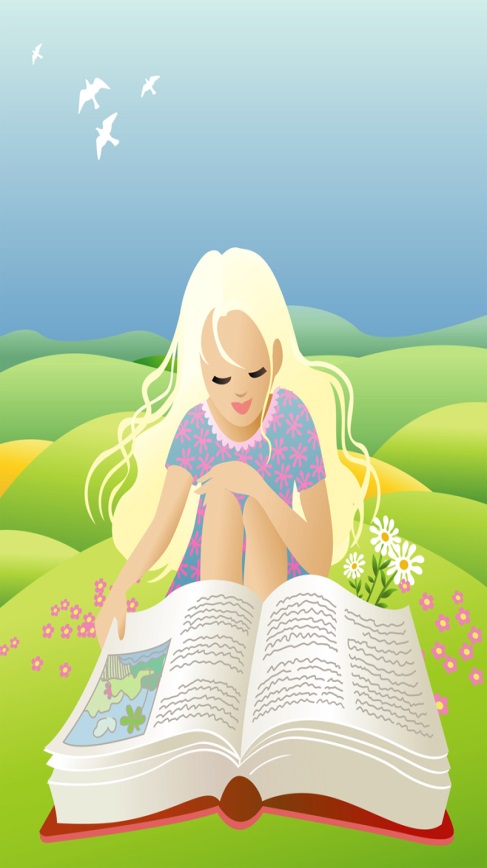 Причины снижениячитательского интересаУтраченные традиции семейного чтенияЗамена книг видеопродукциейДоступность быстрой информации через СМИУтраченные традиции семейного чтенияЗамена книг видеопродукциейДоступность быстрой информации через СМИ Как привить ребенкулюбовь к чтениюЧитайте детям вслух с самого раннего детства.Обсуждайте с детьми прочитанное , ведь тем самым вы вырабатываете свои нравственные представления о добре и зле, свою жизненную позицию.Первые книги должны быть иллюстрированными, с большими, яркими запоминающимися буквами и рисунками.Если ваш ребенок делает лишь первые шаги в мир чтения, радуйтесь каждому прочитанному им слову как победе. Не привлекайте его внимания к ошибкам в чтении.Поощряйте ребенка в посещении библиотеки и ее мероприятий.Если вы посещаете библиотеку, запомните: для библиотечных книг дома должно быть отведено определенное место, например, полочка. Если библиотечная книга «растворится» среди других, ее найти будет трудно. 